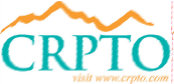 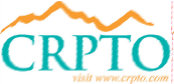 Copper Ridge School	Telephone: 480-484-140010101 E. Thompson Peak Pkwy.	FAX: 480-484-1501Scottsdale, Arizona 85255	Web site: www.susd.orgDateName Organization AddressCity, State, ZipDear	,Copper Ridge School is planning its annual Carnival. This highly anticipated event is scheduled for Friday, October 20th, 2017. The Copper Ridge Carnival will be held at the school with rides, games, raffle baskets, food and fun. Kids and parents alike look forward to this event and we always have a tremendous turnout.We are asking for your support! Donations are needed for items such as services, gift certificates to restaurants, stores and movie/theater tickets to go into the classroom raffle baskets. The raffle baskets are the highlight of the carnival and a great way for local businesses to get their names out to the community.Your generosity will help us to continue funding additional school programs that are not currently provided by the school district.Thank you for your support of Copper Ridge School. Sincerely,Copper Ridge PTOCopper Ridge PTO Tax ID: 86-102-815910101 E. Thompson Peak Pkwy, Scottsdale AZ 85255 Phone: 480-484-1400, Fax: 480-484-1501